SOLICITAÇÃO DE MATRÍCULA EM EXAME DE QUALIFICAÇÃOInformações do aluno:_____________________________Assinatura do discente_____________________________Assinatura do orientador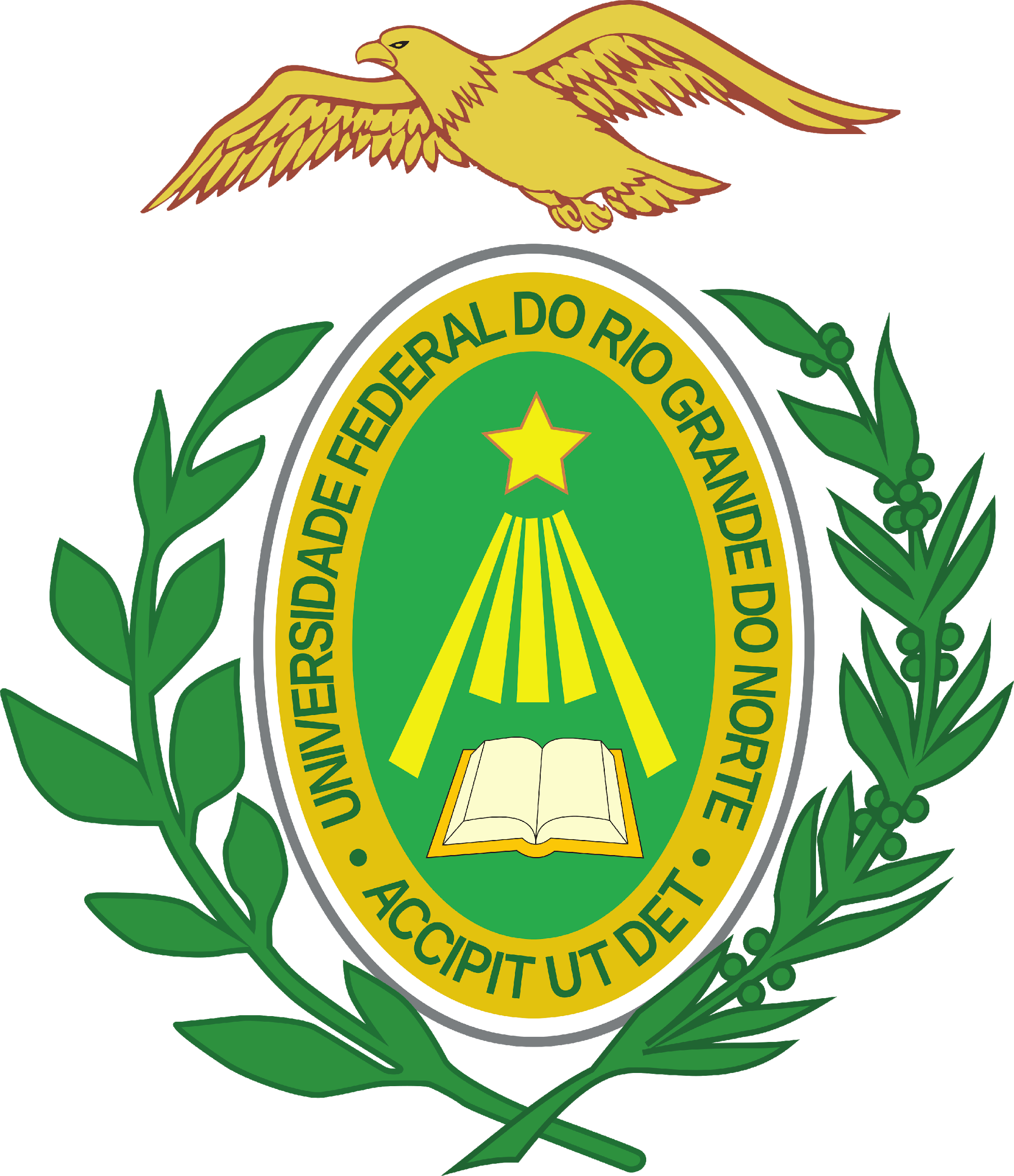 UNIVERSIDADE FEDERAL DO RIO GRANDE DO NORTE ESCOLA DE CIÊNCIAS E TECNOLOGIAPROGRAMA DE PÓS-GRADUAÇÃO EM CIÊNCIA, TECNOLOGIA E INOVAÇÃO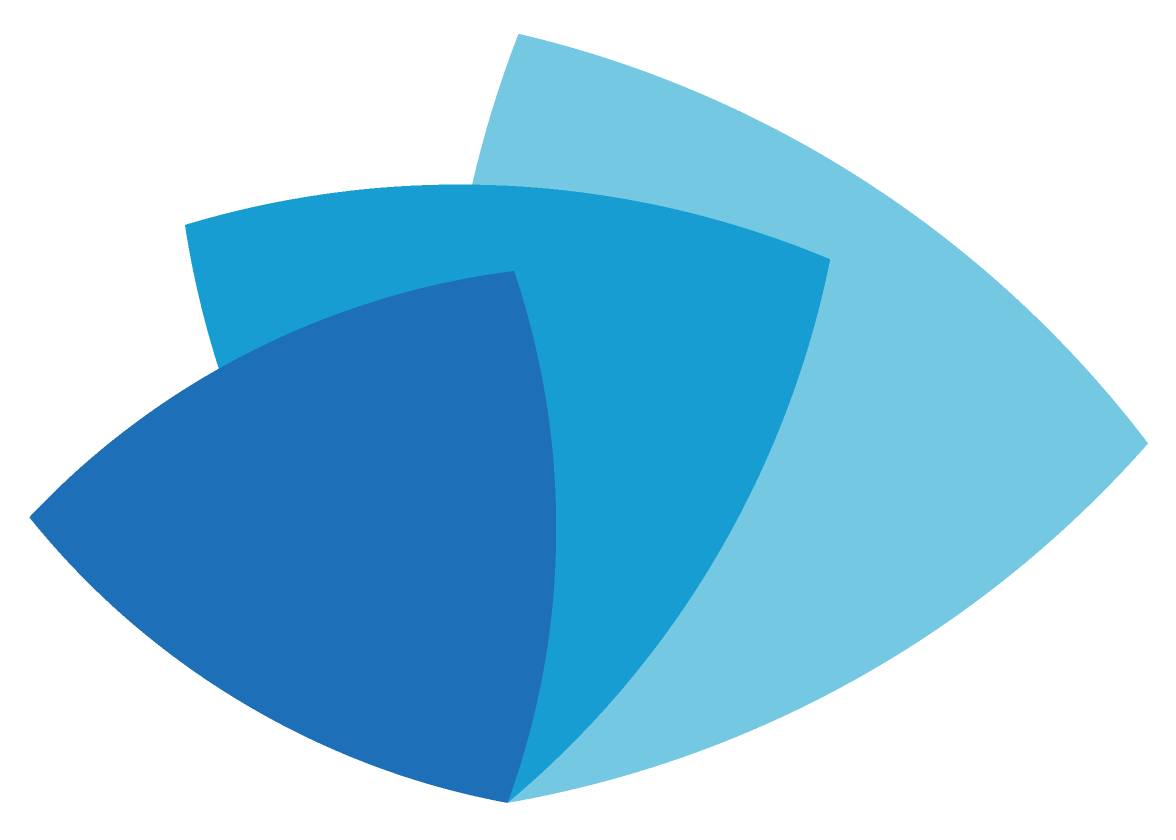 PPgCTI – UFRNPara solicitar a matrícula na atividade acadêmica Exame de Qualificação é preciso enviar um e-mail para: posgraduacao@ect.ufrn.br, com a comprovação do cumprimento de, pelo menos, 360 horas em componentes curriculares (histórico escolar), o certificado de proficiência em língua estrangeira, além dessa solicitação assinada. Depois será criado um processo no SIPAC, que deverá ser assinado pelo aluno e orientador. NomeMatrículaOrientador